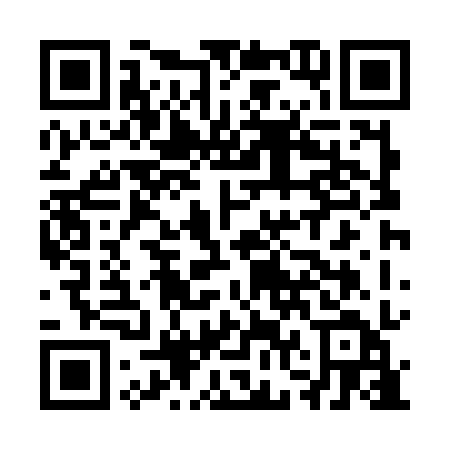 Ramadan times for Baczalka, PolandMon 11 Mar 2024 - Wed 10 Apr 2024High Latitude Method: Angle Based RulePrayer Calculation Method: Muslim World LeagueAsar Calculation Method: HanafiPrayer times provided by https://www.salahtimes.comDateDayFajrSuhurSunriseDhuhrAsrIftarMaghribIsha11Mon4:084:085:5611:443:405:335:337:1512Tue4:064:065:5411:443:415:355:357:1613Wed4:034:035:5111:433:425:365:367:1814Thu4:014:015:4911:433:435:385:387:2015Fri3:593:595:4711:433:455:405:407:2216Sat3:563:565:4511:433:465:415:417:2317Sun3:543:545:4311:423:475:435:437:2518Mon3:523:525:4111:423:495:445:447:2719Tue3:493:495:3811:423:505:465:467:2920Wed3:473:475:3611:413:515:485:487:3121Thu3:443:445:3411:413:525:495:497:3222Fri3:423:425:3211:413:545:515:517:3423Sat3:393:395:3011:413:555:525:527:3624Sun3:373:375:2711:403:565:545:547:3825Mon3:343:345:2511:403:575:555:557:4026Tue3:323:325:2311:403:595:575:577:4227Wed3:293:295:2111:394:005:595:597:4428Thu3:273:275:1911:394:016:006:007:4629Fri3:243:245:1711:394:026:026:027:4730Sat3:223:225:1411:384:036:036:037:4931Sun4:194:196:1212:385:047:057:058:511Mon4:164:166:1012:385:067:067:068:532Tue4:144:146:0812:385:077:087:088:553Wed4:114:116:0612:375:087:107:108:574Thu4:084:086:0412:375:097:117:118:595Fri4:064:066:0212:375:107:137:139:026Sat4:034:035:5912:365:117:147:149:047Sun4:004:005:5712:365:127:167:169:068Mon3:583:585:5512:365:137:177:179:089Tue3:553:555:5312:365:147:197:199:1010Wed3:523:525:5112:355:157:207:209:12